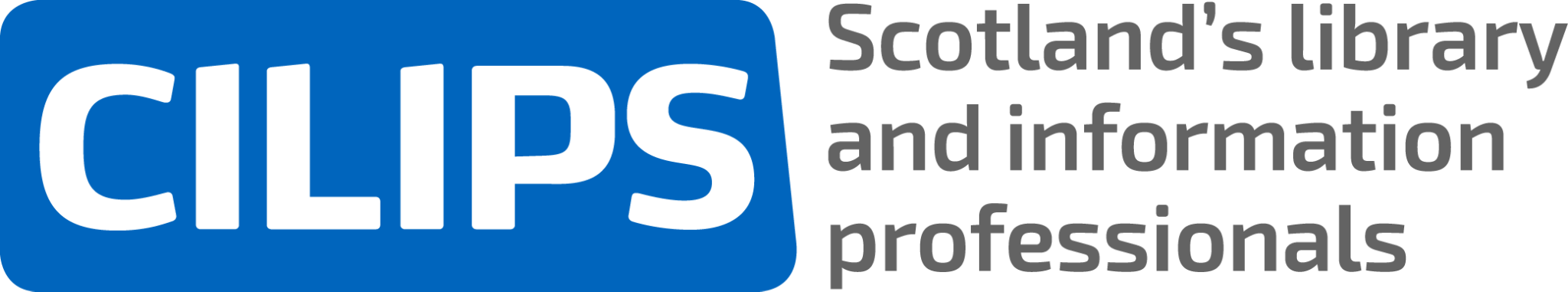 CILIPS Research Fund Application FormPlease submit your completed application form, along with your organisational letter of support, to admin@cilips.org.uk.Name:Email address:Title of research:Name of supporting organisation (please also attach a letter of support when submitting your application):Brief summary of research (max 100 words):Please provide a detailed outline of your planned research including who is involved, the aims of the research and anything else that you think is relevant (max 1000 words):Please describe your intended research outputs e.g. paper, conference presentation, infographics:Please outline how much funding you require and provide a detailed breakdown:Is there anything else you would like to add?:Please submit your completed application form, along with your organisational letter of support, to admin@cilips.org.uk.